Особенности инновационного детского садаНа современном этапе развития дошкольного образования возникла необходимость его обновления и повышения качества, введения программно-методического обеспечения нового поколения, направленного на выявление и развитие творческих и познавательных способностей детей, а также выравнивание стартовых возможностей выпускников дошкольных образовательных учреждений при переходе на новый возрастной этап систематического обучения в школе.
Огромными способностями повышения качества образования обладает организация и внедрение в педагогическую практику образовательных учреждений инновационной деятельности, направленной на проектирование стратегии обновления управления ДОУ, а также организацию инновационной методической работы с педагогическими кадрами.
Сегодня в сфере образования выделяется большое число инноваций различного характера, направленности и значимости, проводятся государственные реформы, внедряются новшества в организацию и содержание, методику и технологию преподавания и воспитания. Теоретическая проработка проблемы инноваций служит основой обновления образования, его осмысления и обновления с целью преодолеть стихийность этого процесса, эффективно управлять им.
Есть основания утверждать, что развитие инновационной деятельности – одно из стратегических направлений в дошкольном образовании.
В настоящее время можно выделить ряд общественных тенденций, способных привести к рождению инноваций:
Требования гуманизации образовательного процесса.
Высокий уровень к качеству образования и развитию детей.
Ориентация на культурно-нравственные ценности.
Конкурентные отношения между образовательными учреждениями.
Активное реагирование на многообразие интересов и потребностей детей и их родителей.
Большие потенциальные возможности, выражающиеся в инновационной образовательной инициативе педагогов.
Теоретиками и практиками отмечается большое значение инноваций, благодаря позитивным изменениям формируются возможности для качественного улучшения любых процессов, следовательно, результатов. Внедрение инноваций является конкурентным преимуществом любой организации, а внедрение инноваций в системе дошкольного образования является долгосрочным конкурентным преимуществом государства в целом.
Нужно обратиться к понятию «инновация». Существует множество подходов к определению данного понятия, они различаются в зависимости от того, в какой сфере внедряются инновации. В общем виде термин содержится в Большой российской энциклопедии: инновация, что с латинского переводится как обновление, означает итоговый результат научно-технического или иного творчества, которое приводит к значительному изменению жизнедеятельности человека, общества, природы.
Инновационные процессы включают в себя процесс разработки, распространения, освоения и применения нововведений в рамках дошкольной образовательной организации. Под инновацией в образовательной системе исследователь понимает такие целенаправленные реальные изменения, которые вносят в её структуру новые, относительно стабильные элементы, характеризующиеся новизной и повышающие качество отдельных компонентов самой образовательной системы.
Близким понятием является понятие «инновационная деятельность». Достаточно интересным является определение Е.В. Гончаровой и И.С. Телегиной: инновационная деятельность – это комплекс мер и технологий по обеспечению инновационного процесса на определенном уровне организации.
Таким образом, внедрение инноваций является необходимым процессом, который способствует совершенствованию деятельности организации. Как правило, инновационные изменения индуцирует руководство организации или государство.
Инновации в образовании являются целенаправленными нововведениями, которые необходимы для получения стабильных и более эффективных результатов. Целью инноваций в образовательных организациях является повышение эффективности подготовки ребёнка к жизни в мире, который постоянно меняется. Инновационная работа в дошкольной образовательной организации должна способствовать достижению более высоких образовательных результатов. Следует отметить, что вариативность педагогического процесса, которая допускается и провозглашается современными образовательными стандартами, способствует внедрению инноваций, поскольку дошкольные организации могут проявлять активность в этом вопросе, ориентироваться на индивидуальные потребности детей и семьи.
Внедрение инноваций в деятельность дошкольных образовательных организаций в значительной степени связано с необходимостью внесения изменений в организацию работы методической службы. В связи с этим особую важность представляют профессиональная компетентность педагогов и администрации организации, создание мотивационных установок для активного участия педагогов в инновационной деятельности, учет индивидуальных качеств педагогов и диагностика к готовности коллектива к внедрению инноваций.
Для решения данных задач создаются творческие группы педагогов, которые применяют активные формы методической работы с педагогическим коллективом, в том числе деловые игры, моделирование, анализ проблемных ситуаций, иные формы. В методических кабинетах создаются базы данных по передовому педагогическому опыту внедрения инноваций. Такие базы данных включают в себя текстовые и видеоматериалы с конкретными примерами и методиками внедрения инноваций.
Среди современных инновационных образовательных технологий в детских садах следует отметить следующие технологии:
– технологии в сфере сбережения здоровья детей;
– технологии проектной деятельности;
– технологии исследовательской деятельности;
– коррекционные технологии;
– развивающие технологии;
– информационные и коммуникационные технологии;
– игровые технологии;
– личностно-ориентированные технологии.
Некоторые направления инноваций в дошкольных образовательных организациях:
1. Разработка программно-методического обеспечения эволюционных изменений: программа развития дошкольной организации, годовой план, инструкции.
2. Разработка и реализация на практике инновационных педагогических проектов, которые могут внедряться отдельными педагогами или творческими группами.
3. Применение новых форм специального образования: например, логопедические группы.
4. Создание и реализация комплекса дополнительных образовательных и оздоровительных услуг для детей в дошкольной организации, в том числе секций, кружков.
5. Расширение комплекса образовательных услуг для детей, которые не посещают на постоянной основе дошкольную организацию: например, дополнительные платные образовательные услуги по развитию речи, английскому языку.
6. Создание и функционирование консультационного центра для родителей, имеющих детей с ограниченными возможностями здоровья, оказание психолого-педагогической помощи родителям.
7. Применение инноваций в физкультурно-оздоровительной работе дошкольной организации: например, совершенствование двигательного творчества, применение новых игровых технологий в оздоровительной деятельности.
8. Информатизация образовательного процесса в дошкольной организации: например, совершенствование функционирования сайта организации, применение информационных технологий для организации презентаций в процессе воспитания и образования детей, составление баз данных, разработка диагностического инструментария.
Современный детский сад — это уже не место для «передержки» ребенка. Родители хотят, чтобы дети не просто были под присмотром, пока родители заняты. У детства появляется концепция.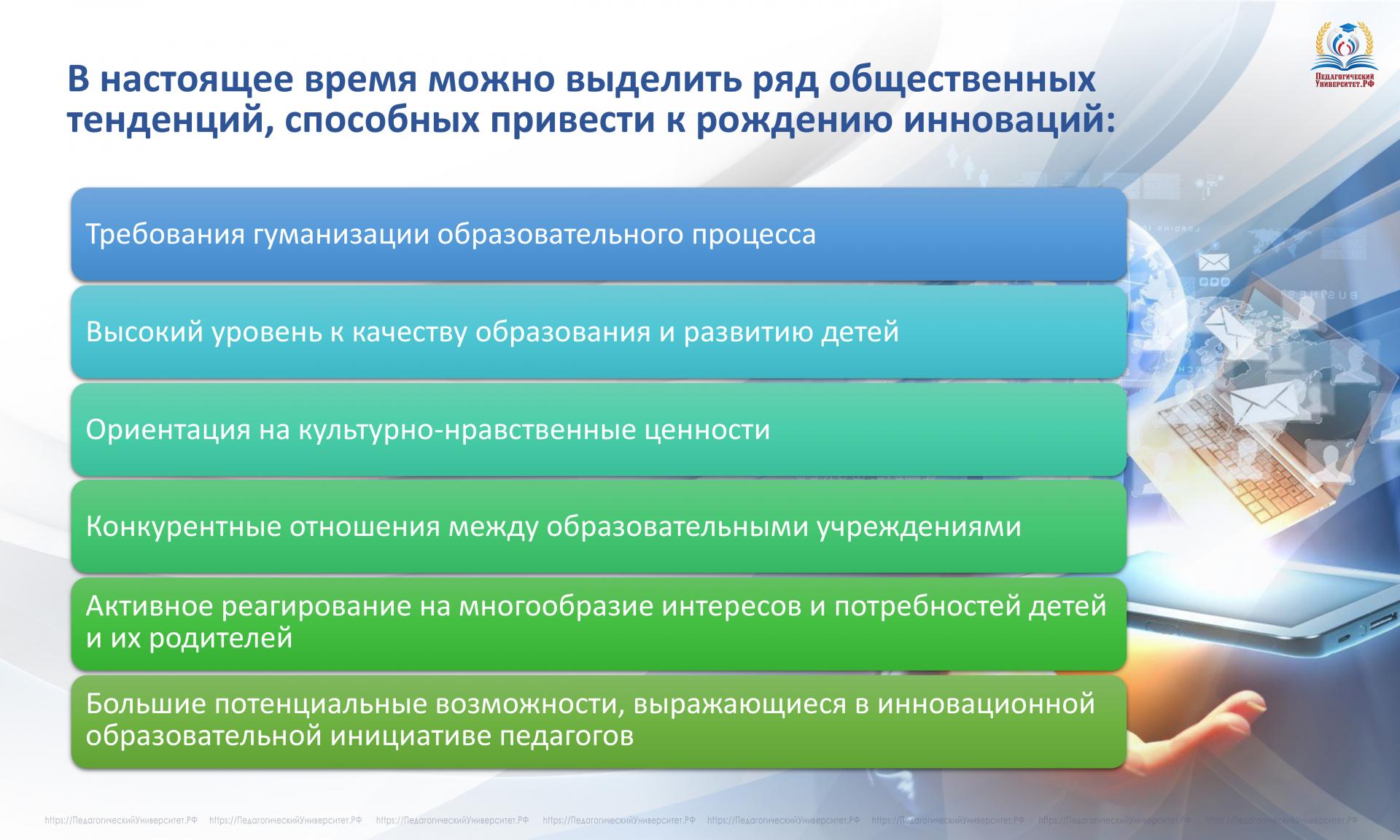 